Seminar Water Scarcity in Spain and Jordan, AECID, Casa Árabe, Madrid 26th November 2018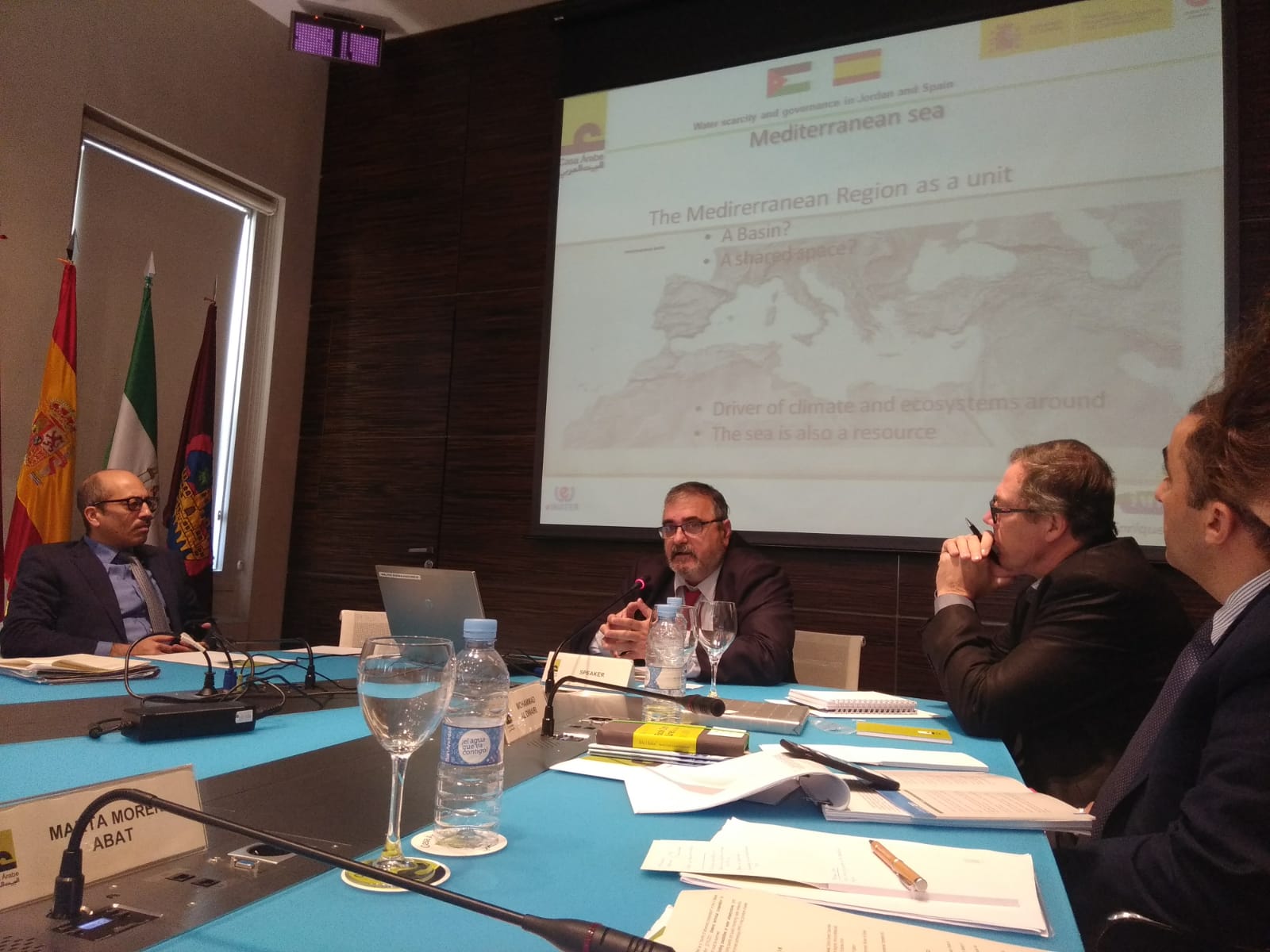 